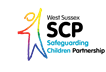  Multi-agency Neglect Strategy Practitioners have told us that improving outcomes for children experiencing neglect is difficult, and as a partnership we need to help you work together more effectively.Agencies across the partnership have worked together to produce a Neglect strategy which sets out how we will all work together to identify, assess and tackle neglect in West Sussex.  The strategy includes an agreement that all agencies will:use the same four categories when working with neglect in order to build a common languageapply the same key principles to our work with neglectReview the tools, guidance and training available on an annual basis to ensure they are fit for purposeWhat does this mean for you?All practitioners working with children and families are asked to familiarise themselves with the Howe four categories of neglect and use them in their work and communication around children All practitioners are asked to reflect on the 11 best practice approaches and consider how they can apply them to their workHow do I get involved?We want your help in reviewing the tools, guidance, and training available. Complete the neglect practice survey which will be sent to you shortlyWork directly with the WSSCB to make improvements by joining our practitioner working groupsIf you want to be involved in the work to improve tools and guidance please contact the WSSCB Business Team here How do I find out more?To read the Neglect Strategy in full click here The Howe four types of neglect 11 Best practice approachesTake a long term view; think about the family now, in the past and in the futureAddress underlying causes; including the impact of neglect on adolescentsHold the child at the centre; challenge and change how we work if the child needs you toHear the child; seek to understand their lived experienceKnow the children we work with across our diverse community Consider a range of interventions; tailor the response to the familyWhole system approach; consider the impact of parental issues on childrenPromote best practice; challenge and escalate concerns about drift and delay Support early help approachesCollaborate; use best practice in information sharingEscalation; Championing the child and challenging decisions that won’t improve outcomes